Es gelten die Regeln der Bayerischen InfektionsschutzmaßnahmenverordnungVor Betreten des Geländes, sind Personen mit Kontakt zu SARS-CoV-2-Fällen in den    letzten 14 Tagen, mit einer bekannten/nachgewiesenen Infektion durch SARS-CoV-2 sowie mit unspezifischen Allgemeinsymptomen und respiratorischen Symptomen jeder Schwere ausgeschlossen!Bei Führungen oder Kursen werden durch die Anmeldung Ihre Namen, Telefonnummern bzw. E-Mail-Adresse in einer Teilnehmerliste registriert, damit bei einem Infektionsfall die Rückverfolgung gewährleistet istDie Teilnehmer werden bei Erhebung der Daten, entsprechend der Anforderungen an eine datenschutzrechtliche Information gemäß Art. 13 Datenschutz-Grundverordnung hingewiesen! Daten sind für Dritte nicht einsehbar und werden nach 3 Wochen vernichtet!Beachten Sie in der Anlage die Husten- und Niesetikette und verlassen Sie die     Anlage, wenn Sie Krankheitssymptome an sich feststellen!Waschen Sie sich vor und nach der Teilnahme gründlich die Hände Achten Sie auch auf die Hygienevorgaben der verschiedenen Fieranten Achten Sie auf Mindestabstand von 1,5 m Wenn nötig Mund-Nasen-Schutz verwendenVermeiden Sie MenschenansammlungenNicht einsichtige Besucher werden durch Ausübung des Hausrechts, des Geländes verwiesen! Auch wenn vom Betreiber organisatorische Maßnahmen getroffen wurden, ist ein Restrisiko nicht auszuschließen! Schadensersatzforderungen sind deshalb bei einem Infektionsfall gegenüber dem Betreiber nicht möglich!Die Besucher sollten sich Ihrer Eigenverantwortung-auch gegenüber anderer Gäste bewusst sein, wie sie durch Ihr verhalten diese Maßnahmen des Betreibers mit unterstützen! Den Anweisungen der Gemeinde ist unbedingt Folge zu leisten!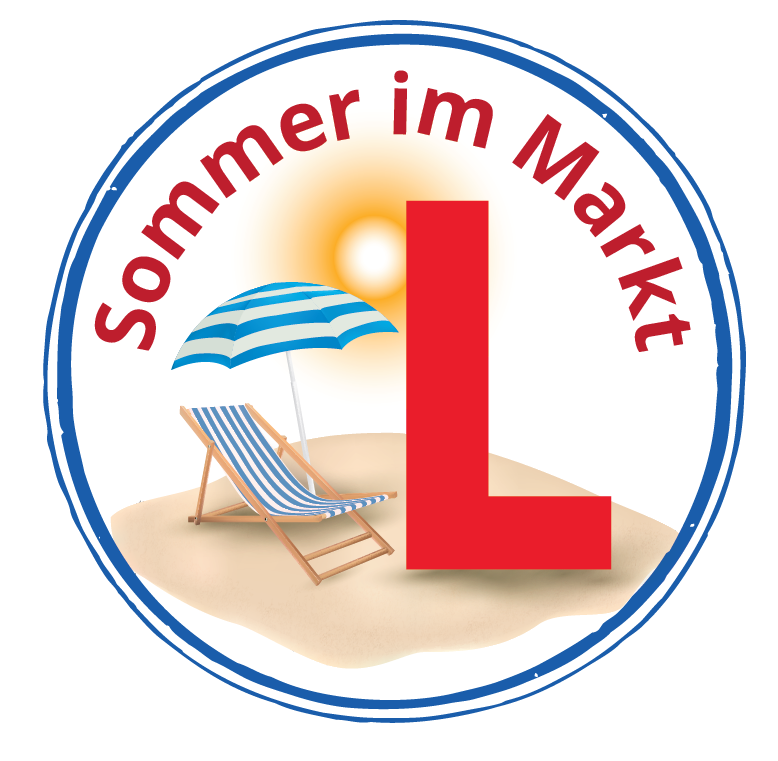 